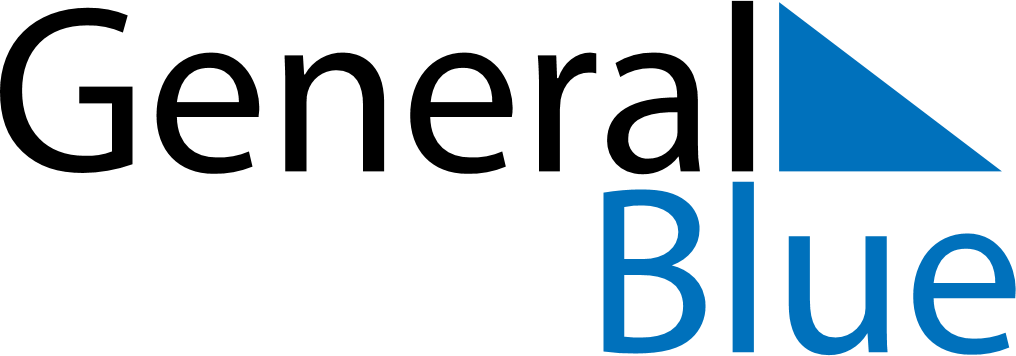 April 2023April 2023April 2023April 2023April 2023April 2023Central African RepublicCentral African RepublicCentral African RepublicCentral African RepublicCentral African RepublicCentral African RepublicMondayTuesdayWednesdayThursdayFridaySaturdaySunday12345678910111213141516Easter Monday17181920212223End of Ramadan (Eid al-Fitr)24252627282930NOTES